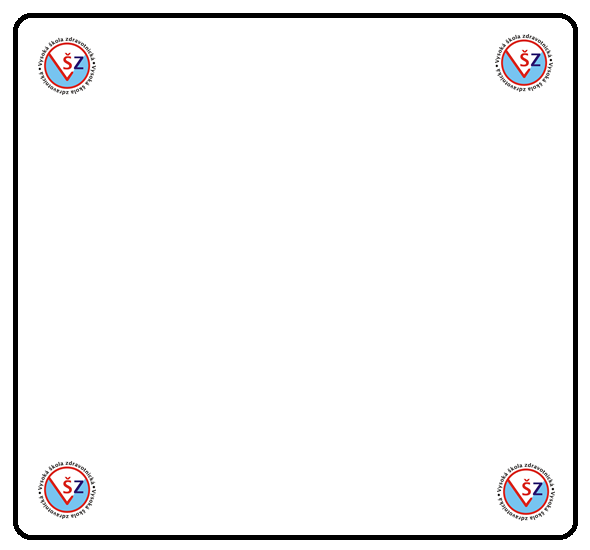 Paralen(Paracetamol)je analgetikum a antipyretikum, není protizánětlivé, tlumí emoce(pozitivní i negativní)podáván ústně/rektálně/infuzí a nitrosvalovou aplikací, mohou ho užívat i děti.obvyklé dávkování je 500-1000mg v jedné dávce(1-2 tablety Paralenu), lze opakovat po 4-6h, maximálně 8 tablet denněterapeutická indikace: přehřátí organismu, bolest, infuenza, náchylnost k nasofaryngitiděkontraindikace: přecitlivělost na paracetol, alkohol(s vyšší dávkou alkoholu je hepatotoxický a způsobí selhání jater), může se objevit alergická kožní reakce, snížení plodnostiParacetamol nesmí být užíván spolu s jinými inhibitory COX-2, například nimesulidem (přípravky Aulin, Nimesil a další), a s jinými léky, o kterých je známo, že ovlivňují játra, nebo pokud je přítomno jiné vážné onemocnění jater nebo akutní zánět jater. Dále pak nesmí být užíván při hemolytické anémii.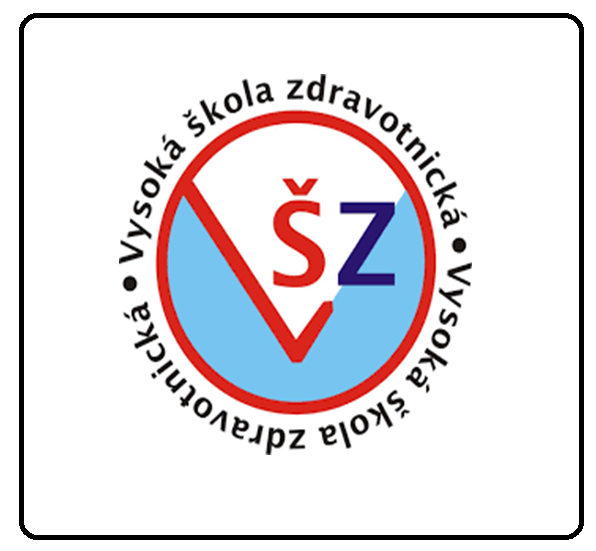 Apaurinje injekční roztok s antikonvulzivním a myorelaxačním účinkem, patří mezi anxiolytika a obsahuje diazepampodání: Přípravek by měl být vstřikován hluboko do svalu nebo velmi pomalu a opatrně s použitím velké žíly po dobu jedné minuty na každých podávaných 5mgterapeutická indikace: akutní stavy úzkosti, vzrušení, abstinenční syndrom (delirium tremens), status epilepticus, tetanus, akutní centrální a periferní svalové křeče. Porodnictví: pro usnadnění zahájení porodu.kontraindikace: Hypersenzitivita na léčivou látku nebo na kteroukoli pomocnou látku. Akutní glaukom, závažná respirační insuficience (diazepam může uspíšit respirační selhání), akutní intoxikace alkoholem nebo jinými látkami tlumící CNS, kóma, syndrom spánkové apnoe, těžká jaterní insuficience. osoby léčené tímto léčivem nesmí řídit motorová vozidla nebo obsluhovat strojní zařízení a vykonávat činnosti vyžadující zvýšenou pozornost. Gelaspanje infůzní roztok podáván intravenózněterapeutická indikace: Gelaspan je koloidální náhražka plasmatického objemu v 	isotonickém, plně vyváženém roztoku elektrolytů sloužící k profylaxi a léčbě hrozící či již manifestní relativní nebo absolutní hypovolemie a šoku.Dávkování: Dávka a rychlost infuze je upravována podle velikosti krevní ztráty a podle individuálních potřeb k obnově resp. k udržení stabilního hemodynamického stavu. Podávané počáteční dávky se pohybují obecně od 500 do 1000 ml.Kontraindikace: hypersenzitivita na roztoky obsahující želatinu, hypersenzitivita na galaktózo-α-1,3-galaktózu (alfa-gal) nebo známá alergie na červené maso (maso savců) a vnitřnosti, hypervolemie, hyperhydratace, hyperkalemieOpatrnost vyžadují pacienti, kteří užívají nebo jsou jim podávány léčivé přípravky, 	způsobující retenci kalia (např. kalium šetřící diuretika, ACE inhibitory) nebo natria.Solu-Medrolobsahuje methylprednisolon. Má silný protizánětlivý a imunosupresivní (potlačující nežádoucí reakce imunitního systému) účinekTerapeutická indikace: endokrinní poruchy  onemocnění revmatického původusystémová autoimunní onemocnění  kožní onemocnění Dávkování: podávání ve formě intravenózní injekce nebo infuze nebo ve formě intramuskulární injekce. Dávky užívané v pediatrii nemají být nižší než 0,5 mg/kg za 24 hodin.Kontraindikace: u pacientů se systémovými mykózami, u pacientů s hypersenzitivitou na methylprednisolon nebo na kteroukoli pomocnou látku tohoto přípravku, pro intratekální podání, pro epidurální podání, očkování živými nebo živými oslabenými vakcínami je u nemocných užívajících imunosupresívní dávky kortikosteroidů kontraindikováno.